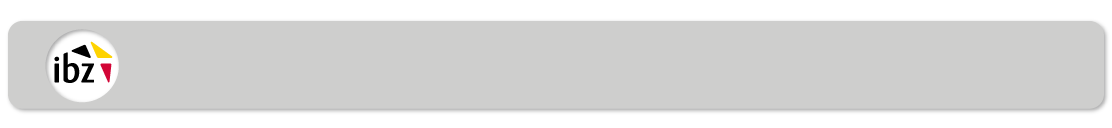 De volmachtkrijger moet eerst zelf stemmen in eigen  stembureau en brengt vervolgens de stem uit van de volmachtgever in het stembureau van de volmachtgever. De volmachtkrijger moet volgende documenten meebrengen:•	Dit volmachtformulier dat aan de voorzitter van het stembureau zal worden afgegeven;•	Zijn/haar identiteitskaart;•	Zijn/haar oproepingsbrief, die zal worden afgestempeld met “heeft per volmacht gestemd”Een Europese  kiezer  kan een volmacht geven aan een andere Belgische kiezer of een EU-kiezer uit de kieskring.Bepalingen uit het Kieswetboek: Art. 147bis.§ 1. De volgende kiezers kunnen een andere kiezer machtigen om in hun naam te stemmen:   1° de kiezer die wegens ziekte of handicap niet in staat is om zich naar het stembureau te begeven of er naartoe gevoerd te worden. Deze onbekwaamheid wordt door een arts op het in paragraaf 3 bedoelde volmachtformulier vermeld. Geneesheren die als kandidaat voor de verkiezing zijn voorgedragen, mogen een dergelijk bewijs niet afleveren.   2° de kiezer die om beroeps- of dienstredenen:   a) in het buitenland is opgehouden, alsook de kiezers, leden van zijn gezin die met hem aldaar verblijven;   b) de dag van de stemming in het Koninkrijk is, maar in de onmogelijkheid verkeert zich in het stembureau te melden.   De in de bepalingen onder a) en b) bedoelde onmogelijkheid moet door de militaire of burgerlijke overheid of door de werkgever onder wie de betrokkene ressorteert, vermeld worden op het in paragraaf 3 bedoelde volmachtformulier;   3° de kiezer die een activiteit als zelfstandige uitoefent en zich wegens die activiteit niet in het stembureau kan melden. De burgemeester van de woonplaats of zijn afgevaardigde vermeldt deze onmogelijkheid op het in paragraaf 3 bedoelde volmachtformulier, op voorwaarde dat de kiezer zijn ondernemingsnummer voorlegt en een verklaring op erewoord indient waarin hij verklaart niet naar het stembureau te kunnen komen. De Koning bepaalt het model van de door de kiezer ingediende verklaring op erewoord. De aanvraag wordt ingediend bij de burgemeester van de woonplaats ten laatste op de dag vóór de verkiezingsdag.   Hetzelfde geldt voor de gezinsleden van een zelfstandige die het beroep uitoefent van schipper, marktkramer of foorkramer, die op dezelfde plaats verblijven;   4° de kiezer die op de dag van de stemming, ten gevolge van een rechterlijke maatregel, in een toestand van vrijheidsberoving verkeert. Deze toestand wordt door de directie van de inrichting waarin de betrokkene verblijft, op het in paragraaf 3 bedoelde volmachtformulier vermeld;   5° de kiezer die, wegens zijn deelname aan een activiteit naar aanleiding van zijn vrijheid om zijn godsdienst te belijden of zijn overtuiging tot uiting te brengen krachtens artikel 9 van het Europees Verdrag voor de Rechten van de Mens, in de onmogelijkheid verkeert zich in het stembureau te melden. Deze onmogelijkheid wordt door de organisatoren van de activiteit waaraan de kiezer deelneemt in het kader van zijn godsdienst of zijn overtuiging, op het in paragraaf 3 bedoelde volmachtformulier vermeld;   6° de student die zich, om studieredenen, in de onmogelijkheid bevindt zich in het stembureau te melden. Deze onmogelijkheid wordt door de directie van de onderwijsinstelling waaraan de student studeert, op het in paragraaf 3 bedoelde volmachtformulier vermeld;   7° de kiezer die, om andere dan de voormelde redenen, op de dag van de stemming van zijn woonplaats afwezig is wegens een tijdelijk verblijf in het buitenland en zich bijgevolg in de onmogelijkheid bevindt om zich in het stembureau te melden. De burgemeester van de woonplaats of zijn afgevaardigde vermeldt deze onmogelijkheid op het in paragraaf 3 bedoelde volmachtformulier, op voorwaarde dat de kiezer de nodige bewijsstukken voorlegt of op basis van een verklaring op erewoord als de kiezer een dergelijk bewijsstuk niet kan voorleggen. De Koning bepaalt het model van de door de kiezer ingediende verklaring op erewoord. De aanvraag wordt ingediend bij de burgemeester van de woonplaats ten laatste op de dag vóór de verkiezingsdag.   § 2. Als gemachtigde kan elke andere kiezer aangewezen worden.   Ieder gemachtigde mag slechts één volmacht hebben.   § 3. De volmacht wordt opgemaakt op een formulier waarvan het model door de Koning wordt bepaald en dat gratis bij het secretariaat van de gemeente afgegeven kan worden.   De volmacht vermeldt de verkiezing waarvoor ze geldig is, de naam, de voornamen, de geboortedatum, het adres en het identificatienummer bedoeld in artikel 2, § 3, van de wet van 8 augustus 1983 tot regeling van een Rijksregister van de natuurlijke personen, van de volmachtgever en van de volmachtkrijger. De volmacht vermeldt eveneens de naam, de voornamen en de hoedanigheid van de persoon die verklaart dat de kiezer niet naar het stembureau kan komen. De artsen die een in paragraaf 1, 1°, bedoelde onbekwaamheid vermelden, geven hun RIZIV-nummer op.   Het volmachtformulier wordt door de volmachtgever en de volmachtkrijger ondertekend. Het wordt tevens ondertekend door de persoon die verklaart dat de kiezer niet naar het stembureau kan komen en bevat de stempel van de instelling, overheid of onderneming die deze persoon vertegenwoordigt.   § 4. De volmachtkrijger stemt eerst voor zijn eigen rekening in het stembureau dat hem is toegewezen.   Om voor de volmachtgever te mogen stemmen, gaat de volmachtkrijger naar het stembureau dat aan de volmachtgever is toegewezen en geeft het in paragraaf 3 bedoelde ingevulde volmachtformulier af aan de voorzitter van het stembureau waar de volmachtgever zou hebben moeten stemmen; de volmachtkrijger legt aan die voorzitter tevens zijn identiteitsdocument voor, alsook de eigen oproepingsbrief waarop op voorhand de stempel met de naam van het kanton van het stembureau van de volmachtkrijger en met de verkiezingsdatum is aangebracht.   Nadat de volmachtkrijger in naam van de volmachtgever gestemd heeft, brengt de voorzitter van het stembureau van de volmachtgever de vermelding "heeft bij volmacht gestemd" aan op de oproepingsbrief van de volmachtkrijger.   § 5. De volmachten worden bij de in artikel 146, eerste lid, bedoelde staat bijgevoegd en, samen met die staat, naar de vrederechter van het kanton gestuurd. De overeenkomstig paragraaf 1, 3° en 7°, overhandigde verklaringen op erewoord worden door de gemeentebesturen bewaard tot zes maanden na de verkiezing en op gewoon verzoek naar de vrederechter van het kanton doorgestuurd.VOLMACHT OM TE STEMMEN (Europese kiezers)VOLMACHT OM TE STEMMEN (Europese kiezers)VOLMACHT OM TE STEMMEN (Europese kiezers)VOLMACHT OM TE STEMMEN (Europese kiezers)VOLMACHT OM TE STEMMEN (Europese kiezers)VOLMACHT OM TE STEMMEN (Europese kiezers)VOLMACHT OM TE STEMMEN (Europese kiezers)VOLMACHT OM TE STEMMEN (Europese kiezers)VOLMACHT OM TE STEMMEN (Europese kiezers)VOLMACHT OM TE STEMMEN (Europese kiezers)VOLMACHT OM TE STEMMEN (Europese kiezers)VOLMACHT OM TE STEMMEN (Europese kiezers)VOLMACHT OM TE STEMMEN (Europese kiezers)VOLMACHT OM TE STEMMEN (Europese kiezers)VOLMACHT OM TE STEMMEN (Europese kiezers)VOLMACHT OM TE STEMMEN (Europese kiezers)VOLMACHT OM TE STEMMEN (Europese kiezers)VOLMACHT OM TE STEMMEN (Europese kiezers)VOLMACHT OM TE STEMMEN (Europese kiezers)VOLMACHT OM TE STEMMEN (Europese kiezers)VOLMACHT OM TE STEMMEN (Europese kiezers)VOLMACHT OM TE STEMMEN (Europese kiezers)VOLMACHT OM TE STEMMEN (Europese kiezers)VOLMACHT OM TE STEMMEN (Europese kiezers)VOLMACHT OM TE STEMMEN (Europese kiezers)VOLMACHT OM TE STEMMEN (Europese kiezers)VOLMACHT OM TE STEMMEN (Europese kiezers)VOLMACHT OM TE STEMMEN (Europese kiezers)VOLMACHT OM TE STEMMEN (Europese kiezers)VOLMACHT OM TE STEMMEN (Europese kiezers)VOLMACHT OM TE STEMMEN (Europese kiezers)VOLMACHT OM TE STEMMEN (Europese kiezers)VOLMACHT OM TE STEMMEN (Europese kiezers)VOLMACHT OM TE STEMMEN (Europese kiezers)VOLMACHT OM TE STEMMEN (Europese kiezers)I. Gegevens van de volmachtgeverI. Gegevens van de volmachtgeverI. Gegevens van de volmachtgeverI. Gegevens van de volmachtgeverI. Gegevens van de volmachtgeverI. Gegevens van de volmachtgeverI. Gegevens van de volmachtgeverI. Gegevens van de volmachtgeverI. Gegevens van de volmachtgeverI. Gegevens van de volmachtgeverI. Gegevens van de volmachtgeverI. Gegevens van de volmachtgeverI. Gegevens van de volmachtgeverI. Gegevens van de volmachtgeverI. Gegevens van de volmachtgeverI. Gegevens van de volmachtgeverI. Gegevens van de volmachtgeverI. Gegevens van de volmachtgeverI. Gegevens van de volmachtgeverI. Gegevens van de volmachtgeverI. Gegevens van de volmachtgeverI. Gegevens van de volmachtgeverI. Gegevens van de volmachtgeverI. Gegevens van de volmachtgeverI. Gegevens van de volmachtgeverI. Gegevens van de volmachtgeverI. Gegevens van de volmachtgeverI. Gegevens van de volmachtgeverI. Gegevens van de volmachtgeverI. Gegevens van de volmachtgeverI. Gegevens van de volmachtgeverI. Gegevens van de volmachtgeverI. Gegevens van de volmachtgeverI. Gegevens van de volmachtgeverI. Gegevens van de volmachtgeverNaamVoornaamVoornaamVoornaamVoornaamRijksregisternummerRijksregisternummerRijksregisternummer....--..StraatHuisnummerHuisnummerHuisnummerHuisnummerHuisnummerPostcodePostcodeGemeenteGemeenteGemeenteGeboortedatum (DD/MM/JJJJ)Geboortedatum (DD/MM/JJJJ)Geboortedatum (DD/MM/JJJJ)II. Reden en bevestiging van de reden van afwezigheid ( vink het overeenkomstig vakje aan en vul alleen in als deel I is ingevuld)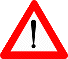 II. Reden en bevestiging van de reden van afwezigheid ( vink het overeenkomstig vakje aan en vul alleen in als deel I is ingevuld)II. Reden en bevestiging van de reden van afwezigheid ( vink het overeenkomstig vakje aan en vul alleen in als deel I is ingevuld)II. Reden en bevestiging van de reden van afwezigheid ( vink het overeenkomstig vakje aan en vul alleen in als deel I is ingevuld)II. Reden en bevestiging van de reden van afwezigheid ( vink het overeenkomstig vakje aan en vul alleen in als deel I is ingevuld)II. Reden en bevestiging van de reden van afwezigheid ( vink het overeenkomstig vakje aan en vul alleen in als deel I is ingevuld)II. Reden en bevestiging van de reden van afwezigheid ( vink het overeenkomstig vakje aan en vul alleen in als deel I is ingevuld)II. Reden en bevestiging van de reden van afwezigheid ( vink het overeenkomstig vakje aan en vul alleen in als deel I is ingevuld)II. Reden en bevestiging van de reden van afwezigheid ( vink het overeenkomstig vakje aan en vul alleen in als deel I is ingevuld)II. Reden en bevestiging van de reden van afwezigheid ( vink het overeenkomstig vakje aan en vul alleen in als deel I is ingevuld)II. Reden en bevestiging van de reden van afwezigheid ( vink het overeenkomstig vakje aan en vul alleen in als deel I is ingevuld)II. Reden en bevestiging van de reden van afwezigheid ( vink het overeenkomstig vakje aan en vul alleen in als deel I is ingevuld)II. Reden en bevestiging van de reden van afwezigheid ( vink het overeenkomstig vakje aan en vul alleen in als deel I is ingevuld)II. Reden en bevestiging van de reden van afwezigheid ( vink het overeenkomstig vakje aan en vul alleen in als deel I is ingevuld)II. Reden en bevestiging van de reden van afwezigheid ( vink het overeenkomstig vakje aan en vul alleen in als deel I is ingevuld)II. Reden en bevestiging van de reden van afwezigheid ( vink het overeenkomstig vakje aan en vul alleen in als deel I is ingevuld)II. Reden en bevestiging van de reden van afwezigheid ( vink het overeenkomstig vakje aan en vul alleen in als deel I is ingevuld)II. Reden en bevestiging van de reden van afwezigheid ( vink het overeenkomstig vakje aan en vul alleen in als deel I is ingevuld)II. Reden en bevestiging van de reden van afwezigheid ( vink het overeenkomstig vakje aan en vul alleen in als deel I is ingevuld)II. Reden en bevestiging van de reden van afwezigheid ( vink het overeenkomstig vakje aan en vul alleen in als deel I is ingevuld)II. Reden en bevestiging van de reden van afwezigheid ( vink het overeenkomstig vakje aan en vul alleen in als deel I is ingevuld)II. Reden en bevestiging van de reden van afwezigheid ( vink het overeenkomstig vakje aan en vul alleen in als deel I is ingevuld)II. Reden en bevestiging van de reden van afwezigheid ( vink het overeenkomstig vakje aan en vul alleen in als deel I is ingevuld)II. Reden en bevestiging van de reden van afwezigheid ( vink het overeenkomstig vakje aan en vul alleen in als deel I is ingevuld)II. Reden en bevestiging van de reden van afwezigheid ( vink het overeenkomstig vakje aan en vul alleen in als deel I is ingevuld)II. Reden en bevestiging van de reden van afwezigheid ( vink het overeenkomstig vakje aan en vul alleen in als deel I is ingevuld)II. Reden en bevestiging van de reden van afwezigheid ( vink het overeenkomstig vakje aan en vul alleen in als deel I is ingevuld)II. Reden en bevestiging van de reden van afwezigheid ( vink het overeenkomstig vakje aan en vul alleen in als deel I is ingevuld)II. Reden en bevestiging van de reden van afwezigheid ( vink het overeenkomstig vakje aan en vul alleen in als deel I is ingevuld)II. Reden en bevestiging van de reden van afwezigheid ( vink het overeenkomstig vakje aan en vul alleen in als deel I is ingevuld)II. Reden en bevestiging van de reden van afwezigheid ( vink het overeenkomstig vakje aan en vul alleen in als deel I is ingevuld)II. Reden en bevestiging van de reden van afwezigheid ( vink het overeenkomstig vakje aan en vul alleen in als deel I is ingevuld)II. Reden en bevestiging van de reden van afwezigheid ( vink het overeenkomstig vakje aan en vul alleen in als deel I is ingevuld)II. Reden en bevestiging van de reden van afwezigheid ( vink het overeenkomstig vakje aan en vul alleen in als deel I is ingevuld)II. Reden en bevestiging van de reden van afwezigheid ( vink het overeenkomstig vakje aan en vul alleen in als deel I is ingevuld)Ziekte of handicap : bevestiging door een arts, hieronderZiekte of handicap : bevestiging door een arts, hieronderZiekte of handicap : bevestiging door een arts, hieronderZiekte of handicap : bevestiging door een arts, hieronderZiekte of handicap : bevestiging door een arts, hieronderZiekte of handicap : bevestiging door een arts, hieronderZiekte of handicap : bevestiging door een arts, hieronderZiekte of handicap : bevestiging door een arts, hieronderZiekte of handicap : bevestiging door een arts, hieronderZiekte of handicap : bevestiging door een arts, hieronderZiekte of handicap : bevestiging door een arts, hieronderZiekte of handicap : bevestiging door een arts, hieronderZiekte of handicap : bevestiging door een arts, hieronderZiekte of handicap : bevestiging door een arts, hieronderZiekte of handicap : bevestiging door een arts, hieronderZiekte of handicap : bevestiging door een arts, hieronderZiekte of handicap : bevestiging door een arts, hieronderZiekte of handicap : bevestiging door een arts, hieronderZiekte of handicap : bevestiging door een arts, hieronderZiekte of handicap : bevestiging door een arts, hieronderZiekte of handicap : bevestiging door een arts, hieronderZiekte of handicap : bevestiging door een arts, hieronderZiekte of handicap : bevestiging door een arts, hieronderZiekte of handicap : bevestiging door een arts, hieronderZiekte of handicap : bevestiging door een arts, hieronderZiekte of handicap : bevestiging door een arts, hieronderZiekte of handicap : bevestiging door een arts, hieronderZiekte of handicap : bevestiging door een arts, hieronderZiekte of handicap : bevestiging door een arts, hieronderZiekte of handicap : bevestiging door een arts, hieronderZiekte of handicap : bevestiging door een arts, hieronderZiekte of handicap : bevestiging door een arts, hieronderProfessionele reden : bevestiging door werkgever of in het geval van zelfstandigen door de burgemeester of zijn afgevaardigde op basis van een verklaring op erewoord, hieronderProfessionele reden : bevestiging door werkgever of in het geval van zelfstandigen door de burgemeester of zijn afgevaardigde op basis van een verklaring op erewoord, hieronderProfessionele reden : bevestiging door werkgever of in het geval van zelfstandigen door de burgemeester of zijn afgevaardigde op basis van een verklaring op erewoord, hieronderProfessionele reden : bevestiging door werkgever of in het geval van zelfstandigen door de burgemeester of zijn afgevaardigde op basis van een verklaring op erewoord, hieronderProfessionele reden : bevestiging door werkgever of in het geval van zelfstandigen door de burgemeester of zijn afgevaardigde op basis van een verklaring op erewoord, hieronderProfessionele reden : bevestiging door werkgever of in het geval van zelfstandigen door de burgemeester of zijn afgevaardigde op basis van een verklaring op erewoord, hieronderProfessionele reden : bevestiging door werkgever of in het geval van zelfstandigen door de burgemeester of zijn afgevaardigde op basis van een verklaring op erewoord, hieronderProfessionele reden : bevestiging door werkgever of in het geval van zelfstandigen door de burgemeester of zijn afgevaardigde op basis van een verklaring op erewoord, hieronderProfessionele reden : bevestiging door werkgever of in het geval van zelfstandigen door de burgemeester of zijn afgevaardigde op basis van een verklaring op erewoord, hieronderProfessionele reden : bevestiging door werkgever of in het geval van zelfstandigen door de burgemeester of zijn afgevaardigde op basis van een verklaring op erewoord, hieronderProfessionele reden : bevestiging door werkgever of in het geval van zelfstandigen door de burgemeester of zijn afgevaardigde op basis van een verklaring op erewoord, hieronderProfessionele reden : bevestiging door werkgever of in het geval van zelfstandigen door de burgemeester of zijn afgevaardigde op basis van een verklaring op erewoord, hieronderProfessionele reden : bevestiging door werkgever of in het geval van zelfstandigen door de burgemeester of zijn afgevaardigde op basis van een verklaring op erewoord, hieronderProfessionele reden : bevestiging door werkgever of in het geval van zelfstandigen door de burgemeester of zijn afgevaardigde op basis van een verklaring op erewoord, hieronderProfessionele reden : bevestiging door werkgever of in het geval van zelfstandigen door de burgemeester of zijn afgevaardigde op basis van een verklaring op erewoord, hieronderProfessionele reden : bevestiging door werkgever of in het geval van zelfstandigen door de burgemeester of zijn afgevaardigde op basis van een verklaring op erewoord, hieronderProfessionele reden : bevestiging door werkgever of in het geval van zelfstandigen door de burgemeester of zijn afgevaardigde op basis van een verklaring op erewoord, hieronderProfessionele reden : bevestiging door werkgever of in het geval van zelfstandigen door de burgemeester of zijn afgevaardigde op basis van een verklaring op erewoord, hieronderProfessionele reden : bevestiging door werkgever of in het geval van zelfstandigen door de burgemeester of zijn afgevaardigde op basis van een verklaring op erewoord, hieronderProfessionele reden : bevestiging door werkgever of in het geval van zelfstandigen door de burgemeester of zijn afgevaardigde op basis van een verklaring op erewoord, hieronderProfessionele reden : bevestiging door werkgever of in het geval van zelfstandigen door de burgemeester of zijn afgevaardigde op basis van een verklaring op erewoord, hieronderProfessionele reden : bevestiging door werkgever of in het geval van zelfstandigen door de burgemeester of zijn afgevaardigde op basis van een verklaring op erewoord, hieronderProfessionele reden : bevestiging door werkgever of in het geval van zelfstandigen door de burgemeester of zijn afgevaardigde op basis van een verklaring op erewoord, hieronderProfessionele reden : bevestiging door werkgever of in het geval van zelfstandigen door de burgemeester of zijn afgevaardigde op basis van een verklaring op erewoord, hieronderProfessionele reden : bevestiging door werkgever of in het geval van zelfstandigen door de burgemeester of zijn afgevaardigde op basis van een verklaring op erewoord, hieronderProfessionele reden : bevestiging door werkgever of in het geval van zelfstandigen door de burgemeester of zijn afgevaardigde op basis van een verklaring op erewoord, hieronderProfessionele reden : bevestiging door werkgever of in het geval van zelfstandigen door de burgemeester of zijn afgevaardigde op basis van een verklaring op erewoord, hieronderProfessionele reden : bevestiging door werkgever of in het geval van zelfstandigen door de burgemeester of zijn afgevaardigde op basis van een verklaring op erewoord, hieronderProfessionele reden : bevestiging door werkgever of in het geval van zelfstandigen door de burgemeester of zijn afgevaardigde op basis van een verklaring op erewoord, hieronderProfessionele reden : bevestiging door werkgever of in het geval van zelfstandigen door de burgemeester of zijn afgevaardigde op basis van een verklaring op erewoord, hieronderProfessionele reden : bevestiging door werkgever of in het geval van zelfstandigen door de burgemeester of zijn afgevaardigde op basis van een verklaring op erewoord, hieronderProfessionele reden : bevestiging door werkgever of in het geval van zelfstandigen door de burgemeester of zijn afgevaardigde op basis van een verklaring op erewoord, hieronderStudie : bevestiging door onderwijsinstituut, hieronderStudie : bevestiging door onderwijsinstituut, hieronderStudie : bevestiging door onderwijsinstituut, hieronderStudie : bevestiging door onderwijsinstituut, hieronderStudie : bevestiging door onderwijsinstituut, hieronderStudie : bevestiging door onderwijsinstituut, hieronderStudie : bevestiging door onderwijsinstituut, hieronderStudie : bevestiging door onderwijsinstituut, hieronderStudie : bevestiging door onderwijsinstituut, hieronderStudie : bevestiging door onderwijsinstituut, hieronderStudie : bevestiging door onderwijsinstituut, hieronderStudie : bevestiging door onderwijsinstituut, hieronderStudie : bevestiging door onderwijsinstituut, hieronderStudie : bevestiging door onderwijsinstituut, hieronderStudie : bevestiging door onderwijsinstituut, hieronderStudie : bevestiging door onderwijsinstituut, hieronderStudie : bevestiging door onderwijsinstituut, hieronderStudie : bevestiging door onderwijsinstituut, hieronderStudie : bevestiging door onderwijsinstituut, hieronderStudie : bevestiging door onderwijsinstituut, hieronderStudie : bevestiging door onderwijsinstituut, hieronderStudie : bevestiging door onderwijsinstituut, hieronderStudie : bevestiging door onderwijsinstituut, hieronderStudie : bevestiging door onderwijsinstituut, hieronderStudie : bevestiging door onderwijsinstituut, hieronderStudie : bevestiging door onderwijsinstituut, hieronderStudie : bevestiging door onderwijsinstituut, hieronderStudie : bevestiging door onderwijsinstituut, hieronderStudie : bevestiging door onderwijsinstituut, hieronderStudie : bevestiging door onderwijsinstituut, hieronderStudie : bevestiging door onderwijsinstituut, hieronderStudie : bevestiging door onderwijsinstituut, hieronderVrijheidsberoving : bevestiging door penitentiaire instelling, hieronder Vrijheidsberoving : bevestiging door penitentiaire instelling, hieronder Vrijheidsberoving : bevestiging door penitentiaire instelling, hieronder Vrijheidsberoving : bevestiging door penitentiaire instelling, hieronder Vrijheidsberoving : bevestiging door penitentiaire instelling, hieronder Vrijheidsberoving : bevestiging door penitentiaire instelling, hieronder Vrijheidsberoving : bevestiging door penitentiaire instelling, hieronder Vrijheidsberoving : bevestiging door penitentiaire instelling, hieronder Vrijheidsberoving : bevestiging door penitentiaire instelling, hieronder Vrijheidsberoving : bevestiging door penitentiaire instelling, hieronder Vrijheidsberoving : bevestiging door penitentiaire instelling, hieronder Vrijheidsberoving : bevestiging door penitentiaire instelling, hieronder Vrijheidsberoving : bevestiging door penitentiaire instelling, hieronder Vrijheidsberoving : bevestiging door penitentiaire instelling, hieronder Vrijheidsberoving : bevestiging door penitentiaire instelling, hieronder Vrijheidsberoving : bevestiging door penitentiaire instelling, hieronder Vrijheidsberoving : bevestiging door penitentiaire instelling, hieronder Vrijheidsberoving : bevestiging door penitentiaire instelling, hieronder Vrijheidsberoving : bevestiging door penitentiaire instelling, hieronder Vrijheidsberoving : bevestiging door penitentiaire instelling, hieronder Vrijheidsberoving : bevestiging door penitentiaire instelling, hieronder Vrijheidsberoving : bevestiging door penitentiaire instelling, hieronder Vrijheidsberoving : bevestiging door penitentiaire instelling, hieronder Vrijheidsberoving : bevestiging door penitentiaire instelling, hieronder Vrijheidsberoving : bevestiging door penitentiaire instelling, hieronder Vrijheidsberoving : bevestiging door penitentiaire instelling, hieronder Vrijheidsberoving : bevestiging door penitentiaire instelling, hieronder Vrijheidsberoving : bevestiging door penitentiaire instelling, hieronder Vrijheidsberoving : bevestiging door penitentiaire instelling, hieronder Vrijheidsberoving : bevestiging door penitentiaire instelling, hieronder Vrijheidsberoving : bevestiging door penitentiaire instelling, hieronder Vrijheidsberoving : bevestiging door penitentiaire instelling, hieronder Activiteiten in het kader van godsdienst of overtuiging : bevestiging door de organisator van de activiteit, hieronderActiviteiten in het kader van godsdienst of overtuiging : bevestiging door de organisator van de activiteit, hieronderActiviteiten in het kader van godsdienst of overtuiging : bevestiging door de organisator van de activiteit, hieronderActiviteiten in het kader van godsdienst of overtuiging : bevestiging door de organisator van de activiteit, hieronderActiviteiten in het kader van godsdienst of overtuiging : bevestiging door de organisator van de activiteit, hieronderActiviteiten in het kader van godsdienst of overtuiging : bevestiging door de organisator van de activiteit, hieronderActiviteiten in het kader van godsdienst of overtuiging : bevestiging door de organisator van de activiteit, hieronderActiviteiten in het kader van godsdienst of overtuiging : bevestiging door de organisator van de activiteit, hieronderActiviteiten in het kader van godsdienst of overtuiging : bevestiging door de organisator van de activiteit, hieronderActiviteiten in het kader van godsdienst of overtuiging : bevestiging door de organisator van de activiteit, hieronderActiviteiten in het kader van godsdienst of overtuiging : bevestiging door de organisator van de activiteit, hieronderActiviteiten in het kader van godsdienst of overtuiging : bevestiging door de organisator van de activiteit, hieronderActiviteiten in het kader van godsdienst of overtuiging : bevestiging door de organisator van de activiteit, hieronderActiviteiten in het kader van godsdienst of overtuiging : bevestiging door de organisator van de activiteit, hieronderActiviteiten in het kader van godsdienst of overtuiging : bevestiging door de organisator van de activiteit, hieronderActiviteiten in het kader van godsdienst of overtuiging : bevestiging door de organisator van de activiteit, hieronderActiviteiten in het kader van godsdienst of overtuiging : bevestiging door de organisator van de activiteit, hieronderActiviteiten in het kader van godsdienst of overtuiging : bevestiging door de organisator van de activiteit, hieronderActiviteiten in het kader van godsdienst of overtuiging : bevestiging door de organisator van de activiteit, hieronderActiviteiten in het kader van godsdienst of overtuiging : bevestiging door de organisator van de activiteit, hieronderActiviteiten in het kader van godsdienst of overtuiging : bevestiging door de organisator van de activiteit, hieronderActiviteiten in het kader van godsdienst of overtuiging : bevestiging door de organisator van de activiteit, hieronderActiviteiten in het kader van godsdienst of overtuiging : bevestiging door de organisator van de activiteit, hieronderActiviteiten in het kader van godsdienst of overtuiging : bevestiging door de organisator van de activiteit, hieronderActiviteiten in het kader van godsdienst of overtuiging : bevestiging door de organisator van de activiteit, hieronderActiviteiten in het kader van godsdienst of overtuiging : bevestiging door de organisator van de activiteit, hieronderActiviteiten in het kader van godsdienst of overtuiging : bevestiging door de organisator van de activiteit, hieronderActiviteiten in het kader van godsdienst of overtuiging : bevestiging door de organisator van de activiteit, hieronderActiviteiten in het kader van godsdienst of overtuiging : bevestiging door de organisator van de activiteit, hieronderActiviteiten in het kader van godsdienst of overtuiging : bevestiging door de organisator van de activiteit, hieronderActiviteiten in het kader van godsdienst of overtuiging : bevestiging door de organisator van de activiteit, hieronderActiviteiten in het kader van godsdienst of overtuiging : bevestiging door de organisator van de activiteit, hieronderVerblijf in het buitenland : bevestiging door de burgemeester of zijn afgevaardigde op basis van bewijsstukken of op verklaring op eerVerblijf in het buitenland : bevestiging door de burgemeester of zijn afgevaardigde op basis van bewijsstukken of op verklaring op eerVerblijf in het buitenland : bevestiging door de burgemeester of zijn afgevaardigde op basis van bewijsstukken of op verklaring op eerVerblijf in het buitenland : bevestiging door de burgemeester of zijn afgevaardigde op basis van bewijsstukken of op verklaring op eerVerblijf in het buitenland : bevestiging door de burgemeester of zijn afgevaardigde op basis van bewijsstukken of op verklaring op eerVerblijf in het buitenland : bevestiging door de burgemeester of zijn afgevaardigde op basis van bewijsstukken of op verklaring op eerVerblijf in het buitenland : bevestiging door de burgemeester of zijn afgevaardigde op basis van bewijsstukken of op verklaring op eerVerblijf in het buitenland : bevestiging door de burgemeester of zijn afgevaardigde op basis van bewijsstukken of op verklaring op eerVerblijf in het buitenland : bevestiging door de burgemeester of zijn afgevaardigde op basis van bewijsstukken of op verklaring op eerVerblijf in het buitenland : bevestiging door de burgemeester of zijn afgevaardigde op basis van bewijsstukken of op verklaring op eerVerblijf in het buitenland : bevestiging door de burgemeester of zijn afgevaardigde op basis van bewijsstukken of op verklaring op eerVerblijf in het buitenland : bevestiging door de burgemeester of zijn afgevaardigde op basis van bewijsstukken of op verklaring op eerVerblijf in het buitenland : bevestiging door de burgemeester of zijn afgevaardigde op basis van bewijsstukken of op verklaring op eerVerblijf in het buitenland : bevestiging door de burgemeester of zijn afgevaardigde op basis van bewijsstukken of op verklaring op eerVerblijf in het buitenland : bevestiging door de burgemeester of zijn afgevaardigde op basis van bewijsstukken of op verklaring op eerVerblijf in het buitenland : bevestiging door de burgemeester of zijn afgevaardigde op basis van bewijsstukken of op verklaring op eerVerblijf in het buitenland : bevestiging door de burgemeester of zijn afgevaardigde op basis van bewijsstukken of op verklaring op eerVerblijf in het buitenland : bevestiging door de burgemeester of zijn afgevaardigde op basis van bewijsstukken of op verklaring op eerVerblijf in het buitenland : bevestiging door de burgemeester of zijn afgevaardigde op basis van bewijsstukken of op verklaring op eerVerblijf in het buitenland : bevestiging door de burgemeester of zijn afgevaardigde op basis van bewijsstukken of op verklaring op eerVerblijf in het buitenland : bevestiging door de burgemeester of zijn afgevaardigde op basis van bewijsstukken of op verklaring op eerVerblijf in het buitenland : bevestiging door de burgemeester of zijn afgevaardigde op basis van bewijsstukken of op verklaring op eerVerblijf in het buitenland : bevestiging door de burgemeester of zijn afgevaardigde op basis van bewijsstukken of op verklaring op eerVerblijf in het buitenland : bevestiging door de burgemeester of zijn afgevaardigde op basis van bewijsstukken of op verklaring op eerVerblijf in het buitenland : bevestiging door de burgemeester of zijn afgevaardigde op basis van bewijsstukken of op verklaring op eerVerblijf in het buitenland : bevestiging door de burgemeester of zijn afgevaardigde op basis van bewijsstukken of op verklaring op eerVerblijf in het buitenland : bevestiging door de burgemeester of zijn afgevaardigde op basis van bewijsstukken of op verklaring op eerVerblijf in het buitenland : bevestiging door de burgemeester of zijn afgevaardigde op basis van bewijsstukken of op verklaring op eerVerblijf in het buitenland : bevestiging door de burgemeester of zijn afgevaardigde op basis van bewijsstukken of op verklaring op eerVerblijf in het buitenland : bevestiging door de burgemeester of zijn afgevaardigde op basis van bewijsstukken of op verklaring op eerVerblijf in het buitenland : bevestiging door de burgemeester of zijn afgevaardigde op basis van bewijsstukken of op verklaring op eerVerblijf in het buitenland : bevestiging door de burgemeester of zijn afgevaardigde op basis van bewijsstukken of op verklaring op eerBevestiging:Bevestiging:Bevestiging:Bevestiging:Bevestiging:Bevestiging:Bevestiging:Bevestiging:Bevestiging:Bevestiging:Bevestiging:Bevestiging:Bevestiging:Bevestiging:Bevestiging:Bevestiging:Bevestiging:Bevestiging:Bevestiging:Bevestiging:Bevestiging:Bevestiging:Bevestiging:Bevestiging:Bevestiging:Bevestiging:Bevestiging:Bevestiging:Bevestiging:Bevestiging:Bevestiging:Bevestiging:Bevestiging:Bevestiging:Bevestiging:NaamVoornaamVoornaamVoornaamVoornaamVoornaamVoornaamVoornaamHandelend als arts – werkgever – gemeente – instituut – instelling (Schrap wat niet van toepassing is)Handelend als arts – werkgever – gemeente – instituut – instelling (Schrap wat niet van toepassing is)Handelend als arts – werkgever – gemeente – instituut – instelling (Schrap wat niet van toepassing is)Handelend als arts – werkgever – gemeente – instituut – instelling (Schrap wat niet van toepassing is)Handelend als arts – werkgever – gemeente – instituut – instelling (Schrap wat niet van toepassing is)Handelend als arts – werkgever – gemeente – instituut – instelling (Schrap wat niet van toepassing is)(Naam en adres)(Naam en adres)(Naam en adres)(Naam en adres)(Naam en adres)(Naam en adres)(Naam en adres)(Naam en adres)(Naam en adres)(Naam en adres)(Naam en adres)(Naam en adres)(Naam en adres)(Naam en adres)(Naam en adres)(Naam en adres)(Naam en adres)(Naam en adres)(Naam en adres)(Naam en adres)(Naam en adres)(Naam en adres)(Naam en adres)(Naam en adres)(Naam en adres)(Naam en adres)(Naam en adres)(Naam en adres)(Naam en adres)RIZIV nummer (enkel voor artsen)RIZIV nummer (enkel voor artsen)RIZIV nummer (enkel voor artsen)RIZIV nummer (enkel voor artsen)RIZIV nummer (enkel voor artsen)RIZIV nummer (enkel voor artsen)RIZIV nummer (enkel voor artsen)RIZIV nummer (enkel voor artsen)RIZIV nummer (enkel voor artsen)RIZIV nummer (enkel voor artsen).....Bevestigt dat de volmachtgever zich in de onmogelijkheid bevindt om zich naar het stembureau te begeven omwille van de hierboven aangeduide reden. De ondertekenaar is zich ervan bewust dat een valse verklaring kan leiden tot strafrechtelijke vervolging.Bevestigt dat de volmachtgever zich in de onmogelijkheid bevindt om zich naar het stembureau te begeven omwille van de hierboven aangeduide reden. De ondertekenaar is zich ervan bewust dat een valse verklaring kan leiden tot strafrechtelijke vervolging.Bevestigt dat de volmachtgever zich in de onmogelijkheid bevindt om zich naar het stembureau te begeven omwille van de hierboven aangeduide reden. De ondertekenaar is zich ervan bewust dat een valse verklaring kan leiden tot strafrechtelijke vervolging.Bevestigt dat de volmachtgever zich in de onmogelijkheid bevindt om zich naar het stembureau te begeven omwille van de hierboven aangeduide reden. De ondertekenaar is zich ervan bewust dat een valse verklaring kan leiden tot strafrechtelijke vervolging.Bevestigt dat de volmachtgever zich in de onmogelijkheid bevindt om zich naar het stembureau te begeven omwille van de hierboven aangeduide reden. De ondertekenaar is zich ervan bewust dat een valse verklaring kan leiden tot strafrechtelijke vervolging.Bevestigt dat de volmachtgever zich in de onmogelijkheid bevindt om zich naar het stembureau te begeven omwille van de hierboven aangeduide reden. De ondertekenaar is zich ervan bewust dat een valse verklaring kan leiden tot strafrechtelijke vervolging.Bevestigt dat de volmachtgever zich in de onmogelijkheid bevindt om zich naar het stembureau te begeven omwille van de hierboven aangeduide reden. De ondertekenaar is zich ervan bewust dat een valse verklaring kan leiden tot strafrechtelijke vervolging.Bevestigt dat de volmachtgever zich in de onmogelijkheid bevindt om zich naar het stembureau te begeven omwille van de hierboven aangeduide reden. De ondertekenaar is zich ervan bewust dat een valse verklaring kan leiden tot strafrechtelijke vervolging.Bevestigt dat de volmachtgever zich in de onmogelijkheid bevindt om zich naar het stembureau te begeven omwille van de hierboven aangeduide reden. De ondertekenaar is zich ervan bewust dat een valse verklaring kan leiden tot strafrechtelijke vervolging.Bevestigt dat de volmachtgever zich in de onmogelijkheid bevindt om zich naar het stembureau te begeven omwille van de hierboven aangeduide reden. De ondertekenaar is zich ervan bewust dat een valse verklaring kan leiden tot strafrechtelijke vervolging.Bevestigt dat de volmachtgever zich in de onmogelijkheid bevindt om zich naar het stembureau te begeven omwille van de hierboven aangeduide reden. De ondertekenaar is zich ervan bewust dat een valse verklaring kan leiden tot strafrechtelijke vervolging.Bevestigt dat de volmachtgever zich in de onmogelijkheid bevindt om zich naar het stembureau te begeven omwille van de hierboven aangeduide reden. De ondertekenaar is zich ervan bewust dat een valse verklaring kan leiden tot strafrechtelijke vervolging.Bevestigt dat de volmachtgever zich in de onmogelijkheid bevindt om zich naar het stembureau te begeven omwille van de hierboven aangeduide reden. De ondertekenaar is zich ervan bewust dat een valse verklaring kan leiden tot strafrechtelijke vervolging.Bevestigt dat de volmachtgever zich in de onmogelijkheid bevindt om zich naar het stembureau te begeven omwille van de hierboven aangeduide reden. De ondertekenaar is zich ervan bewust dat een valse verklaring kan leiden tot strafrechtelijke vervolging.Bevestigt dat de volmachtgever zich in de onmogelijkheid bevindt om zich naar het stembureau te begeven omwille van de hierboven aangeduide reden. De ondertekenaar is zich ervan bewust dat een valse verklaring kan leiden tot strafrechtelijke vervolging.Bevestigt dat de volmachtgever zich in de onmogelijkheid bevindt om zich naar het stembureau te begeven omwille van de hierboven aangeduide reden. De ondertekenaar is zich ervan bewust dat een valse verklaring kan leiden tot strafrechtelijke vervolging.Bevestigt dat de volmachtgever zich in de onmogelijkheid bevindt om zich naar het stembureau te begeven omwille van de hierboven aangeduide reden. De ondertekenaar is zich ervan bewust dat een valse verklaring kan leiden tot strafrechtelijke vervolging.Bevestigt dat de volmachtgever zich in de onmogelijkheid bevindt om zich naar het stembureau te begeven omwille van de hierboven aangeduide reden. De ondertekenaar is zich ervan bewust dat een valse verklaring kan leiden tot strafrechtelijke vervolging.Bevestigt dat de volmachtgever zich in de onmogelijkheid bevindt om zich naar het stembureau te begeven omwille van de hierboven aangeduide reden. De ondertekenaar is zich ervan bewust dat een valse verklaring kan leiden tot strafrechtelijke vervolging.Bevestigt dat de volmachtgever zich in de onmogelijkheid bevindt om zich naar het stembureau te begeven omwille van de hierboven aangeduide reden. De ondertekenaar is zich ervan bewust dat een valse verklaring kan leiden tot strafrechtelijke vervolging.Bevestigt dat de volmachtgever zich in de onmogelijkheid bevindt om zich naar het stembureau te begeven omwille van de hierboven aangeduide reden. De ondertekenaar is zich ervan bewust dat een valse verklaring kan leiden tot strafrechtelijke vervolging.Bevestigt dat de volmachtgever zich in de onmogelijkheid bevindt om zich naar het stembureau te begeven omwille van de hierboven aangeduide reden. De ondertekenaar is zich ervan bewust dat een valse verklaring kan leiden tot strafrechtelijke vervolging.Bevestigt dat de volmachtgever zich in de onmogelijkheid bevindt om zich naar het stembureau te begeven omwille van de hierboven aangeduide reden. De ondertekenaar is zich ervan bewust dat een valse verklaring kan leiden tot strafrechtelijke vervolging.Bevestigt dat de volmachtgever zich in de onmogelijkheid bevindt om zich naar het stembureau te begeven omwille van de hierboven aangeduide reden. De ondertekenaar is zich ervan bewust dat een valse verklaring kan leiden tot strafrechtelijke vervolging.Bevestigt dat de volmachtgever zich in de onmogelijkheid bevindt om zich naar het stembureau te begeven omwille van de hierboven aangeduide reden. De ondertekenaar is zich ervan bewust dat een valse verklaring kan leiden tot strafrechtelijke vervolging.Bevestigt dat de volmachtgever zich in de onmogelijkheid bevindt om zich naar het stembureau te begeven omwille van de hierboven aangeduide reden. De ondertekenaar is zich ervan bewust dat een valse verklaring kan leiden tot strafrechtelijke vervolging.Bevestigt dat de volmachtgever zich in de onmogelijkheid bevindt om zich naar het stembureau te begeven omwille van de hierboven aangeduide reden. De ondertekenaar is zich ervan bewust dat een valse verklaring kan leiden tot strafrechtelijke vervolging.Bevestigt dat de volmachtgever zich in de onmogelijkheid bevindt om zich naar het stembureau te begeven omwille van de hierboven aangeduide reden. De ondertekenaar is zich ervan bewust dat een valse verklaring kan leiden tot strafrechtelijke vervolging.Bevestigt dat de volmachtgever zich in de onmogelijkheid bevindt om zich naar het stembureau te begeven omwille van de hierboven aangeduide reden. De ondertekenaar is zich ervan bewust dat een valse verklaring kan leiden tot strafrechtelijke vervolging.Bevestigt dat de volmachtgever zich in de onmogelijkheid bevindt om zich naar het stembureau te begeven omwille van de hierboven aangeduide reden. De ondertekenaar is zich ervan bewust dat een valse verklaring kan leiden tot strafrechtelijke vervolging.Bevestigt dat de volmachtgever zich in de onmogelijkheid bevindt om zich naar het stembureau te begeven omwille van de hierboven aangeduide reden. De ondertekenaar is zich ervan bewust dat een valse verklaring kan leiden tot strafrechtelijke vervolging.Bevestigt dat de volmachtgever zich in de onmogelijkheid bevindt om zich naar het stembureau te begeven omwille van de hierboven aangeduide reden. De ondertekenaar is zich ervan bewust dat een valse verklaring kan leiden tot strafrechtelijke vervolging.Bevestigt dat de volmachtgever zich in de onmogelijkheid bevindt om zich naar het stembureau te begeven omwille van de hierboven aangeduide reden. De ondertekenaar is zich ervan bewust dat een valse verklaring kan leiden tot strafrechtelijke vervolging.Bevestigt dat de volmachtgever zich in de onmogelijkheid bevindt om zich naar het stembureau te begeven omwille van de hierboven aangeduide reden. De ondertekenaar is zich ervan bewust dat een valse verklaring kan leiden tot strafrechtelijke vervolging.Bevestigt dat de volmachtgever zich in de onmogelijkheid bevindt om zich naar het stembureau te begeven omwille van de hierboven aangeduide reden. De ondertekenaar is zich ervan bewust dat een valse verklaring kan leiden tot strafrechtelijke vervolging.Gedaan te:Gedaan te:Gedaan te:Gedaan te:Gedaan te:Gedaan te:Gedaan te:Gedaan te:Gedaan te:Gedaan te:Gedaan te:Gedaan te:Gedaan te: Op :                                                               (Datum: DD/MM/JJJJ) Op :                                                               (Datum: DD/MM/JJJJ) Op :                                                               (Datum: DD/MM/JJJJ) Op :                                                               (Datum: DD/MM/JJJJ) Op :                                                               (Datum: DD/MM/JJJJ) Op :                                                               (Datum: DD/MM/JJJJ) Op :                                                               (Datum: DD/MM/JJJJ) Op :                                                               (Datum: DD/MM/JJJJ) Op :                                                               (Datum: DD/MM/JJJJ) Op :                                                               (Datum: DD/MM/JJJJ) Op :                                                               (Datum: DD/MM/JJJJ) Op :                                                               (Datum: DD/MM/JJJJ) Op :                                                               (Datum: DD/MM/JJJJ) Op :                                                               (Datum: DD/MM/JJJJ) Op :                                                               (Datum: DD/MM/JJJJ) Op :                                                               (Datum: DD/MM/JJJJ) Op :                                                               (Datum: DD/MM/JJJJ) Op :                                                               (Datum: DD/MM/JJJJ) Op :                                                               (Datum: DD/MM/JJJJ) Op :                                                               (Datum: DD/MM/JJJJ) Op :                                                               (Datum: DD/MM/JJJJ) Op :                                                               (Datum: DD/MM/JJJJ)Handtekening:Handtekening:Handtekening:Handtekening:Handtekening:Handtekening:Handtekening:Handtekening:Handtekening:Handtekening:Handtekening:Stempel:Stempel:Stempel:Stempel:Stempel:Stempel:Stempel:Stempel:Stempel:Stempel:Stempel:Stempel:Stempel:Stempel:Stempel:Stempel:Stempel:Stempel:Stempel:Stempel:Stempel:Stempel:Stempel:Stempel:III. Gegevens van de volmachtkrijgerIII. Gegevens van de volmachtkrijgerIII. Gegevens van de volmachtkrijgerIII. Gegevens van de volmachtkrijgerIII. Gegevens van de volmachtkrijgerIII. Gegevens van de volmachtkrijgerIII. Gegevens van de volmachtkrijgerIII. Gegevens van de volmachtkrijgerIII. Gegevens van de volmachtkrijgerIII. Gegevens van de volmachtkrijgerIII. Gegevens van de volmachtkrijgerIII. Gegevens van de volmachtkrijgerIII. Gegevens van de volmachtkrijgerIII. Gegevens van de volmachtkrijgerIII. Gegevens van de volmachtkrijgerIII. Gegevens van de volmachtkrijgerIII. Gegevens van de volmachtkrijgerIII. Gegevens van de volmachtkrijgerIII. Gegevens van de volmachtkrijgerIII. Gegevens van de volmachtkrijgerIII. Gegevens van de volmachtkrijgerIII. Gegevens van de volmachtkrijgerIII. Gegevens van de volmachtkrijgerIII. Gegevens van de volmachtkrijgerIII. Gegevens van de volmachtkrijgerIII. Gegevens van de volmachtkrijgerIII. Gegevens van de volmachtkrijgerIII. Gegevens van de volmachtkrijgerIII. Gegevens van de volmachtkrijgerIII. Gegevens van de volmachtkrijgerIII. Gegevens van de volmachtkrijgerIII. Gegevens van de volmachtkrijgerIII. Gegevens van de volmachtkrijgerIII. Gegevens van de volmachtkrijgerIII. Gegevens van de volmachtkrijgerNaamVoornaamVoornaamVoornaamVoornaamRijksregisternummerRijksregisternummerRijksregisternummer....--..StraatHuisnummerHuisnummerHuisnummerHuisnummerHuisnummerPostcodePostcodeGemeenteGemeenteGemeenteGeboortedatum (DD/MM/JJJJ)Geboortedatum (DD/MM/JJJJ)Geboortedatum (DD/MM/JJJJ)IV. OndertekeningIV. OndertekeningIV. OndertekeningIV. OndertekeningIV. OndertekeningIV. OndertekeningIV. OndertekeningIV. OndertekeningIV. OndertekeningIV. OndertekeningIV. OndertekeningIV. OndertekeningIV. OndertekeningIV. OndertekeningIV. OndertekeningIV. OndertekeningIV. OndertekeningIV. OndertekeningIV. OndertekeningIV. OndertekeningIV. OndertekeningIV. OndertekeningIV. OndertekeningIV. OndertekeningIV. OndertekeningIV. OndertekeningIV. OndertekeningIV. OndertekeningIV. OndertekeningIV. OndertekeningIV. OndertekeningIV. OndertekeningIV. OndertekeningIV. OndertekeningIV. OndertekeningDe twee ondertekenaars  zijn zich ervan bewust dat een valse verklaring kan leiden tot strafrechtelijke vervolgingDe twee ondertekenaars  zijn zich ervan bewust dat een valse verklaring kan leiden tot strafrechtelijke vervolgingDe twee ondertekenaars  zijn zich ervan bewust dat een valse verklaring kan leiden tot strafrechtelijke vervolgingDe twee ondertekenaars  zijn zich ervan bewust dat een valse verklaring kan leiden tot strafrechtelijke vervolgingDe twee ondertekenaars  zijn zich ervan bewust dat een valse verklaring kan leiden tot strafrechtelijke vervolgingDe twee ondertekenaars  zijn zich ervan bewust dat een valse verklaring kan leiden tot strafrechtelijke vervolgingDe twee ondertekenaars  zijn zich ervan bewust dat een valse verklaring kan leiden tot strafrechtelijke vervolgingDe twee ondertekenaars  zijn zich ervan bewust dat een valse verklaring kan leiden tot strafrechtelijke vervolgingDe twee ondertekenaars  zijn zich ervan bewust dat een valse verklaring kan leiden tot strafrechtelijke vervolgingDe twee ondertekenaars  zijn zich ervan bewust dat een valse verklaring kan leiden tot strafrechtelijke vervolgingDe twee ondertekenaars  zijn zich ervan bewust dat een valse verklaring kan leiden tot strafrechtelijke vervolgingDe twee ondertekenaars  zijn zich ervan bewust dat een valse verklaring kan leiden tot strafrechtelijke vervolgingDe twee ondertekenaars  zijn zich ervan bewust dat een valse verklaring kan leiden tot strafrechtelijke vervolgingDe twee ondertekenaars  zijn zich ervan bewust dat een valse verklaring kan leiden tot strafrechtelijke vervolgingDe twee ondertekenaars  zijn zich ervan bewust dat een valse verklaring kan leiden tot strafrechtelijke vervolgingDe twee ondertekenaars  zijn zich ervan bewust dat een valse verklaring kan leiden tot strafrechtelijke vervolgingDe twee ondertekenaars  zijn zich ervan bewust dat een valse verklaring kan leiden tot strafrechtelijke vervolgingDe twee ondertekenaars  zijn zich ervan bewust dat een valse verklaring kan leiden tot strafrechtelijke vervolgingDe twee ondertekenaars  zijn zich ervan bewust dat een valse verklaring kan leiden tot strafrechtelijke vervolgingDe twee ondertekenaars  zijn zich ervan bewust dat een valse verklaring kan leiden tot strafrechtelijke vervolgingDe twee ondertekenaars  zijn zich ervan bewust dat een valse verklaring kan leiden tot strafrechtelijke vervolgingDe twee ondertekenaars  zijn zich ervan bewust dat een valse verklaring kan leiden tot strafrechtelijke vervolgingDe twee ondertekenaars  zijn zich ervan bewust dat een valse verklaring kan leiden tot strafrechtelijke vervolgingDe twee ondertekenaars  zijn zich ervan bewust dat een valse verklaring kan leiden tot strafrechtelijke vervolgingDe twee ondertekenaars  zijn zich ervan bewust dat een valse verklaring kan leiden tot strafrechtelijke vervolgingDe twee ondertekenaars  zijn zich ervan bewust dat een valse verklaring kan leiden tot strafrechtelijke vervolgingDe twee ondertekenaars  zijn zich ervan bewust dat een valse verklaring kan leiden tot strafrechtelijke vervolgingDe twee ondertekenaars  zijn zich ervan bewust dat een valse verklaring kan leiden tot strafrechtelijke vervolgingDe twee ondertekenaars  zijn zich ervan bewust dat een valse verklaring kan leiden tot strafrechtelijke vervolgingDe twee ondertekenaars  zijn zich ervan bewust dat een valse verklaring kan leiden tot strafrechtelijke vervolgingDe twee ondertekenaars  zijn zich ervan bewust dat een valse verklaring kan leiden tot strafrechtelijke vervolgingDe twee ondertekenaars  zijn zich ervan bewust dat een valse verklaring kan leiden tot strafrechtelijke vervolgingDe twee ondertekenaars  zijn zich ervan bewust dat een valse verklaring kan leiden tot strafrechtelijke vervolgingDe twee ondertekenaars  zijn zich ervan bewust dat een valse verklaring kan leiden tot strafrechtelijke vervolgingDe twee ondertekenaars  zijn zich ervan bewust dat een valse verklaring kan leiden tot strafrechtelijke vervolgingGedaan te:Gedaan te:Gedaan te:Gedaan te:Gedaan te:Gedaan te:Gedaan te:Gedaan te:Gedaan te:Gedaan te:Gedaan te:Gedaan te:Gedaan te:Gedaan te:Gedaan te:Gedaan te:Gedaan te:Gedaan te:Gedaan te:Gedaan te:Gedaan te:Gedaan te:Gedaan te:Gedaan te:Gedaan te:Gedaan te:Gedaan te:Gedaan te:Gedaan te:Gedaan te:Gedaan te:Gedaan te:Gedaan te:Gedaan te:Gedaan te:De volmachtgever: HandtekeningDe volmachtgever: HandtekeningDe volmachtgever: HandtekeningDe volmachtgever: HandtekeningDe volmachtgever: HandtekeningDe volmachtgever: HandtekeningDe volmachtgever: HandtekeningDe volmachtgever: HandtekeningDe volmachtgever: HandtekeningDe volmachtgever: HandtekeningDe volmachtgever: HandtekeningDe volmachtkrijger: HandtekeningDe volmachtkrijger: HandtekeningDe volmachtkrijger: HandtekeningDe volmachtkrijger: HandtekeningDe volmachtkrijger: HandtekeningDe volmachtkrijger: HandtekeningDe volmachtkrijger: HandtekeningDe volmachtkrijger: HandtekeningDe volmachtkrijger: HandtekeningDe volmachtkrijger: HandtekeningDe volmachtkrijger: HandtekeningDe volmachtkrijger: HandtekeningDe volmachtkrijger: HandtekeningDe volmachtkrijger: HandtekeningDe volmachtkrijger: HandtekeningDe volmachtkrijger: HandtekeningDe volmachtkrijger: HandtekeningDe volmachtkrijger: HandtekeningDe volmachtkrijger: HandtekeningDe volmachtkrijger: HandtekeningDe volmachtkrijger: HandtekeningDe volmachtkrijger: HandtekeningDe volmachtkrijger: HandtekeningDe volmachtkrijger: Handtekening